07.04.2020г.     11  класс    Тема. Равносильность системПовторить материал прошлого урокаОбратите внимание!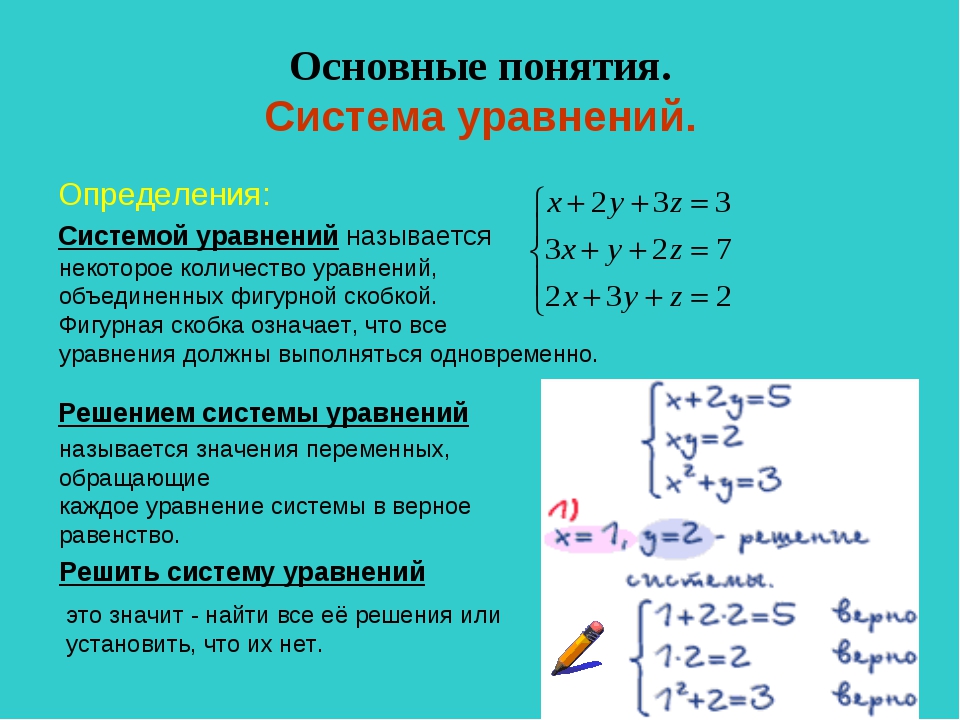 2)Выполнить самостоятельно №14.10(а),14.11(а),14.14(а)